『イブニングシッター』託児申込書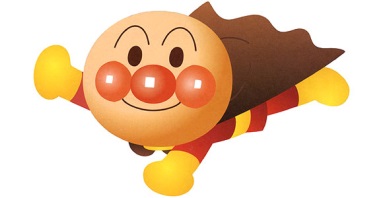 長崎大学病院メディカル・ワークライフバランスセンター　TEL&FAX　095-819-7979☆　託児サービスを利用される方へ　☆

安心して大学病院内実施の医局会・カンファランス・講演会等に参加していただくために、託児サービスを行います。経験豊富なプロの保育サポーターが保育にあたりますので、大切なお子様を安心して預けることができます。
上記の託児申込書にご記入のうえ、メールに添付して返信、または下記番号へＦＡＸしてください。お忙しい方は、お電話でも受付ますので、お気軽にお問合せください。※　アレルギーにつきましては、保育時に小麦粉を使用した粘土・牛乳パックで作ったおもちゃを使用する場合があるため、前もってお尋ねするものです。※　お子様の飲み物（お茶）をご用意ください。
必要があれば、各自で軽食を持参していただくことも可能です。　　・赤ちゃんのミルクは保育サポーターへ指示していただければ　　　　　　　対応いたします。　　　　　　・外来棟４階エレベーター前に、自動販売機（お茶・牛乳・ジュース・ヨーグルト・プリン・ゼリー）もございます。　　　　　　・少量ですが、お茶とビスケットをご用意いたしますので、ご利用いただいても構いません。※　持ち物にはお名前を明記くださいますようお願いいたします申込先：長崎大学病院　メディカル・ワークライフバランスセンター　
TEL・FAX：０９５－８１９－７９７９info01@nagasaki-ajisai.jp申込日平成　　　　年　　　　月　　　　日平成　　　　年　　　　月　　　　日平成　　　　年　　　　月　　　　日平成　　　　年　　　　月　　　　日平成　　　　年　　　　月　　　　日ふりがな保護者氏名会等の名称開催日時平成25年　　月　　日（　　曜日）　　時　　分　～　　　時　　分平成25年　　月　　日（　　曜日）　　時　　分　～　　　時　　分平成25年　　月　　日（　　曜日）　　時　　分　～　　　時　　分平成25年　　月　　日（　　曜日）　　時　　分　～　　　時　　分平成25年　　月　　日（　　曜日）　　時　　分　～　　　時　　分連絡先【勤務先／診療科】【勤務先／診療科】【勤務先／診療科】【勤務先／診療科】【勤務先／診療科】連絡先TELTELFAXFAXFAX連絡先当日の連絡先（携帯など）当日の連絡先（携帯など）当日の連絡先（携帯など）当日の連絡先（携帯など）当日の連絡先（携帯など）申込人数　　　　　　　名　記入枠が足りない場合はコピーしてご利用下さい　　　　　　　名　記入枠が足りない場合はコピーしてご利用下さい　　　　　　　名　記入枠が足りない場合はコピーしてご利用下さい　　　　　　　名　記入枠が足りない場合はコピーしてご利用下さい　　　　　　　名　記入枠が足りない場合はコピーしてご利用下さい軽食持参　　　　　　　有　　　　　　　　　無　　　　　　　有　　　　　　　　　無　　　　　　　有　　　　　　　　　無　　　　　　　有　　　　　　　　　無　　　　　　　有　　　　　　　　　無お子様のお名前（愛称）ふりがなふりがなふりがな性別　　男　　・　　女性別　　男　　・　　女お子様のお名前（愛称）年齢　　歳　　　　か月年齢　　歳　　　　か月トイレの様子
（○をつけてください）トイレの様子
（○をつけてください）おむつ　　トレーニング中　　自分で言える　　自分でできるおむつ　　トレーニング中　　自分で言える　　自分でできるおむつ　　トレーニング中　　自分で言える　　自分でできるおむつ　　トレーニング中　　自分で言える　　自分でできる保育上の注意点　●アレルギー：□　無　　　□　有（　　　　　　　　　　　　　　　）保育上の注意点　●アレルギー：□　無　　　□　有（　　　　　　　　　　　　　　　）保育上の注意点　●アレルギー：□　無　　　□　有（　　　　　　　　　　　　　　　）保育上の注意点　●アレルギー：□　無　　　□　有（　　　　　　　　　　　　　　　）保育上の注意点　●アレルギー：□　無　　　□　有（　　　　　　　　　　　　　　　）保育上の注意点　●アレルギー：□　無　　　□　有（　　　　　　　　　　　　　　　）お子様のお名前（愛称）ふりがなふりがなふりがな性別　　男　　・　　女性別　　男　　・　　女お子様のお名前（愛称）年齢　　歳　　　　か月年齢　　歳　　　　か月トイレの様子
（○をつけてください）トイレの様子
（○をつけてください）おむつ　　トレーニング中　　自分で言える　　自分でできるおむつ　　トレーニング中　　自分で言える　　自分でできるおむつ　　トレーニング中　　自分で言える　　自分でできるおむつ　　トレーニング中　　自分で言える　　自分でできる保育上の注意点　●アレルギー：□　無　　　□　有（　　　　　　　　　　　　　　　）保育上の注意点　●アレルギー：□　無　　　□　有（　　　　　　　　　　　　　　　）保育上の注意点　●アレルギー：□　無　　　□　有（　　　　　　　　　　　　　　　）保育上の注意点　●アレルギー：□　無　　　□　有（　　　　　　　　　　　　　　　）保育上の注意点　●アレルギー：□　無　　　□　有（　　　　　　　　　　　　　　　）保育上の注意点　●アレルギー：□　無　　　□　有（　　　　　　　　　　　　　　　）お子様のお名前（愛称）ふりがなふりがなふりがな性別　　男　　・　　女お子様のお名前（愛称）年齢　　歳　　　　か月トイレの様子
（○をつけてください）トイレの様子
（○をつけてください）おむつ　　トレーニング中　　自分で言える　　自分でできるおむつ　　トレーニング中　　自分で言える　　自分でできるおむつ　　トレーニング中　　自分で言える　　自分でできる保育上の注意点　●アレルギー：□　無　　　□　有（　　　　　　　　　　　　　　　）保育上の注意点　●アレルギー：□　無　　　□　有（　　　　　　　　　　　　　　　）保育上の注意点　●アレルギー：□　無　　　□　有（　　　　　　　　　　　　　　　）保育上の注意点　●アレルギー：□　無　　　□　有（　　　　　　　　　　　　　　　）保育上の注意点　●アレルギー：□　無　　　□　有（　　　　　　　　　　　　　　　）